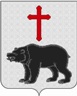 АДМИНИСТРАЦИЯ МУНИЦИПАЛЬНОГО ОБРАЗОВАНИЯ                                                                            СЕЛЬСКОЕ ПОСЕЛЕНИЕ «МЕДВЕДЕВО»                                                                                                    РЖЕВСКОГО РАЙОНА ТВЕРСКОЙ ОБЛАСТИПОСТАНОВЛЕНИЕот 26.11.2019г.                                                                                        № 34
Об утверждении формы письменной заявки о включении сведений о месте (площадке) накопления твердых коммунальных отходов в реестр мест (площадок) накопления твердых коммунальных отходов на территории муниципального сельское поселение «Медведево» Ржевского района Тверской области             В соответствии с Федеральным законом от 24.06.1998 N 89-ФЗ "Об отходах производства и потребления", Постановлением Правительства Российской Федерации от 31.08.2018 N 1039 "Об утверждении правил обустройства мест (площадок) накопления твердых коммунальных отходов и ведения их реестра", Федеральным Законом  от 06 октября 2003 года №131-ФЗ «Об общих принципах организации местного самоуправления в Российской Федерации, администрация сельского поселения «Медведево» 
ПОСТАНОВЛЯЕТ:

1. Утвердить форму письменной заявки о включении сведений о месте (площадке) накопления твердых коммунальных отходов в реестр мест (площадок) накопления твердых коммунальных отходов на территории муниципального сельское поселение «Медведево» Ржевского района Тверской области (Приложение 1).2.Настоящее постановление подлежит обнародованию в установленном порядке и размещению на официальном сайте администрации сельского поселения «Медведево» в информационно-телекоммуникационной сети Интернет.3. Контроль за исполнением настоящего постановления оставляю за собой.Глава  сельского  поселения  «Медведево»                                                          Д.А.Самарин                                                        
Приложение 1
УТВЕРЖДЕНА
постановлением администрации сельского поселение «Медведево» 
от 26.11.2019 N 34
                         В администрацию с/п «Медведево                                                     _________________________________________________                         от _______________________________________________                                     (ФИО, должность, организация)                         __________________________________________________                         __________________________________________________                         адрес ____________________________________________                               (места жительства, юридический, фактический)                         тел. _____________________________________________                                      (рабочий, домашний, сотовый)
                                                            заявка.
    Прошу   включить   сведения   о  месте  (площадке)  накопления  твердых коммунальных   отходов   в   реестр   мест  (площадок)  накопления  твердыхкоммунальных отходов:
1. Адрес: _________________________________________________________________                   (указываются адрес, географические координаты)___________________________________________________________________________2. Технические характеристики: ____________________________________________              (фиксируются материалы покрытия, общая площадь,___________________________________________________________________________количество установленных контейнеров/бункеров для ТКО и их объем)3. Сведения о собственнике места __________________________________________                                 (для юридического лица указываются полное___________________________________________________________________________наименование, регистрационный номер в ЕГРЮЛ, фактический адрес,___________________________________________________________________________для индивидуального предпринимателя ФИО, регистрационный номер в ЕГРИП,место жительства согласно регистрации, для частного лица ФИО,паспортные данные, место проживания и контакты)
4. Источники образования ТКО, которые складируются на площадке _______________________________________________________________________________________(сведения об объектах капитального строительства)___________________________________________________________________________
Приложение:   схема   размещения   места  на  карте  МО сельское поселение «Медведево». 
Дата _______________                              Подпись ________________